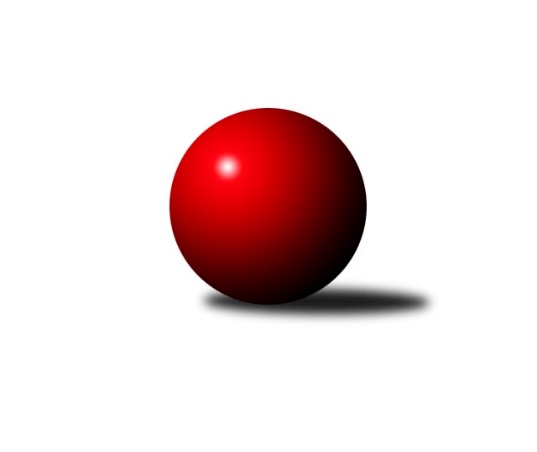 Č.13Ročník 2022/2023	15.8.2024 Jihomoravský KP2 sever 2022/2023Statistika 13. kolaTabulka družstev:		družstvo	záp	výh	rem	proh	skore	sety	průměr	body	plné	dorážka	chyby	1.	KK Moravská Slávia Brno G	13	10	2	1	73.0 : 31.0 	(100.5 : 55.5)	2440	22	1702	738	54.3	2.	KK Moravská Slávia Brno E	13	10	0	3	73.0 : 31.0 	(97.0 : 59.0)	2420	20	1704	716	55.6	3.	TJ Slovan Ivanovice	13	9	0	4	67.0 : 37.0 	(84.5 : 71.5)	2348	18	1690	658	66	4.	SK Brno Žabovřesky B	13	8	2	3	64.0 : 40.0 	(93.5 : 62.5)	2366	18	1668	698	61.5	5.	KK Moravská Slávia Brno F	13	8	0	5	56.0 : 48.0 	(88.0 : 68.0)	2332	16	1658	675	61.2	6.	KK Orel Telnice B	13	6	2	5	58.0 : 46.0 	(85.5 : 70.5)	2333	14	1666	667	69	7.	SKK Veverky Brno B	13	6	0	7	50.0 : 54.0 	(73.0 : 83.0)	2201	12	1590	612	70.9	8.	TJ Sokol Brno IV B	13	6	0	7	45.0 : 59.0 	(79.0 : 77.0)	2348	12	1682	667	68	9.	KK Slovan Rosice D	13	5	0	8	53.0 : 51.0 	(84.5 : 71.5)	2350	10	1672	678	62.6	10.	TJ Sokol Husovice E	13	4	0	9	37.5 : 66.5 	(64.0 : 92.0)	2145	8	1546	599	85.6	11.	KK Ořechov	13	3	0	10	28.5 : 75.5 	(51.0 : 105.0)	2158	6	1553	605	87.2	12.	KS Devítka Brno B	13	0	0	13	19.0 : 85.0 	(35.5 : 120.5)	2091	0	1498	593	102.4Tabulka doma:		družstvo	záp	výh	rem	proh	skore	sety	průměr	body	maximum	minimum	1.	KK Moravská Slávia Brno G	7	6	1	0	41.0 : 15.0 	(54.0 : 30.0)	2564	13	2697	2438	2.	TJ Slovan Ivanovice	6	6	0	0	40.0 : 8.0 	(46.5 : 25.5)	2490	12	2552	2446	3.	SKK Veverky Brno B	7	6	0	1	41.0 : 15.0 	(52.0 : 32.0)	2425	12	2497	2391	4.	KK Moravská Slávia Brno E	6	5	0	1	35.0 : 13.0 	(48.0 : 24.0)	2468	10	2569	2384	5.	SK Brno Žabovřesky B	7	4	2	1	38.0 : 18.0 	(53.5 : 30.5)	2369	10	2439	2284	6.	KK Orel Telnice B	6	4	0	2	30.0 : 18.0 	(41.5 : 30.5)	2200	8	2272	2160	7.	KK Moravská Slávia Brno F	6	4	0	2	29.0 : 19.0 	(45.0 : 27.0)	2416	8	2556	2225	8.	TJ Sokol Brno IV B	7	4	0	3	27.0 : 29.0 	(47.5 : 36.5)	2329	8	2396	2193	9.	KK Slovan Rosice D	7	3	0	4	30.0 : 26.0 	(50.0 : 34.0)	2418	6	2456	2365	10.	TJ Sokol Husovice E	7	2	0	5	20.0 : 36.0 	(36.0 : 48.0)	2104	4	2275	1810	11.	KK Ořechov	6	1	0	5	10.5 : 37.5 	(23.0 : 49.0)	2183	2	2210	2090	12.	KS Devítka Brno B	6	0	0	6	9.0 : 39.0 	(16.5 : 55.5)	2000	0	2060	1908Tabulka venku:		družstvo	záp	výh	rem	proh	skore	sety	průměr	body	maximum	minimum	1.	KK Moravská Slávia Brno E	7	5	0	2	38.0 : 18.0 	(49.0 : 35.0)	2417	10	2496	2386	2.	KK Moravská Slávia Brno G	6	4	1	1	32.0 : 16.0 	(46.5 : 25.5)	2427	9	2550	2313	3.	SK Brno Žabovřesky B	6	4	0	2	26.0 : 22.0 	(40.0 : 32.0)	2366	8	2543	2123	4.	KK Moravská Slávia Brno F	7	4	0	3	27.0 : 29.0 	(43.0 : 41.0)	2351	8	2632	2186	5.	KK Orel Telnice B	7	2	2	3	28.0 : 28.0 	(44.0 : 40.0)	2359	6	2512	2283	6.	TJ Slovan Ivanovice	7	3	0	4	27.0 : 29.0 	(38.0 : 46.0)	2313	6	2434	2244	7.	KK Slovan Rosice D	6	2	0	4	23.0 : 25.0 	(34.5 : 37.5)	2327	4	2428	2288	8.	TJ Sokol Brno IV B	6	2	0	4	18.0 : 30.0 	(31.5 : 40.5)	2354	4	2419	2277	9.	TJ Sokol Husovice E	6	2	0	4	17.5 : 30.5 	(28.0 : 44.0)	2167	4	2289	1975	10.	KK Ořechov	7	2	0	5	18.0 : 38.0 	(28.0 : 56.0)	2163	4	2297	2051	11.	SKK Veverky Brno B	6	0	0	6	9.0 : 39.0 	(21.0 : 51.0)	2146	0	2270	1971	12.	KS Devítka Brno B	7	0	0	7	10.0 : 46.0 	(19.0 : 65.0)	2080	0	2196	1936Tabulka podzimní části:		družstvo	záp	výh	rem	proh	skore	sety	průměr	body	doma	venku	1.	KK Moravská Slávia Brno G	11	9	1	1	62.0 : 26.0 	(87.5 : 44.5)	2418	19 	6 	0 	0 	3 	1 	1	2.	KK Moravská Slávia Brno E	11	8	0	3	60.0 : 28.0 	(82.0 : 50.0)	2431	16 	4 	0 	1 	4 	0 	2	3.	SK Brno Žabovřesky B	11	7	2	2	55.0 : 33.0 	(78.5 : 53.5)	2412	16 	3 	2 	1 	4 	0 	1	4.	TJ Slovan Ivanovice	11	7	0	4	55.0 : 33.0 	(71.5 : 60.5)	2349	14 	5 	0 	0 	2 	0 	4	5.	KK Moravská Slávia Brno F	11	6	0	5	44.0 : 44.0 	(71.0 : 61.0)	2329	12 	3 	0 	2 	3 	0 	3	6.	TJ Sokol Brno IV B	11	6	0	5	40.0 : 48.0 	(68.0 : 64.0)	2334	12 	4 	0 	2 	2 	0 	3	7.	KK Orel Telnice B	11	5	1	5	47.0 : 41.0 	(70.5 : 61.5)	2325	11 	3 	0 	2 	2 	1 	3	8.	KK Slovan Rosice D	11	5	0	6	50.0 : 38.0 	(74.5 : 57.5)	2355	10 	3 	0 	2 	2 	0 	4	9.	SKK Veverky Brno B	11	5	0	6	43.0 : 45.0 	(63.0 : 69.0)	2198	10 	5 	0 	1 	0 	0 	5	10.	TJ Sokol Husovice E	11	3	0	8	29.5 : 58.5 	(49.0 : 83.0)	2149	6 	2 	0 	4 	1 	0 	4	11.	KK Ořechov	11	3	0	8	25.5 : 62.5 	(44.0 : 88.0)	2123	6 	1 	0 	5 	2 	0 	3	12.	KS Devítka Brno B	11	0	0	11	17.0 : 71.0 	(32.5 : 99.5)	2064	0 	0 	0 	5 	0 	0 	6Tabulka jarní části:		družstvo	záp	výh	rem	proh	skore	sety	průměr	body	doma	venku	1.	KK Moravská Slávia Brno E	2	2	0	0	13.0 : 3.0 	(15.0 : 9.0)	2385	4 	1 	0 	0 	1 	0 	0 	2.	KK Moravská Slávia Brno F	2	2	0	0	12.0 : 4.0 	(17.0 : 7.0)	2442	4 	1 	0 	0 	1 	0 	0 	3.	TJ Slovan Ivanovice	2	2	0	0	12.0 : 4.0 	(13.0 : 11.0)	2419	4 	1 	0 	0 	1 	0 	0 	4.	KK Orel Telnice B	2	1	1	0	11.0 : 5.0 	(15.0 : 9.0)	2392	3 	1 	0 	0 	0 	1 	0 	5.	KK Moravská Slávia Brno G	2	1	1	0	11.0 : 5.0 	(13.0 : 11.0)	2544	3 	0 	1 	0 	1 	0 	0 	6.	SK Brno Žabovřesky B	2	1	0	1	9.0 : 7.0 	(15.0 : 9.0)	2281	2 	1 	0 	0 	0 	0 	1 	7.	TJ Sokol Husovice E	2	1	0	1	8.0 : 8.0 	(15.0 : 9.0)	2078	2 	0 	0 	1 	1 	0 	0 	8.	SKK Veverky Brno B	2	1	0	1	7.0 : 9.0 	(10.0 : 14.0)	2337	2 	1 	0 	0 	0 	0 	1 	9.	TJ Sokol Brno IV B	2	0	0	2	5.0 : 11.0 	(11.0 : 13.0)	2383	0 	0 	0 	1 	0 	0 	1 	10.	KK Slovan Rosice D	2	0	0	2	3.0 : 13.0 	(10.0 : 14.0)	2371	0 	0 	0 	2 	0 	0 	0 	11.	KK Ořechov	2	0	0	2	3.0 : 13.0 	(7.0 : 17.0)	2244	0 	0 	0 	0 	0 	0 	2 	12.	KS Devítka Brno B	2	0	0	2	2.0 : 14.0 	(3.0 : 21.0)	2125	0 	0 	0 	1 	0 	0 	1 Zisk bodů pro družstvo:		jméno hráče	družstvo	body	zápasy	v %	dílčí body	sety	v %	1.	Alena Dvořáková 	KK Orel Telnice B 	13	/	13	(100%)	20.5	/	26	(79%)	2.	Marika Celbrová 	KK Moravská Slávia Brno F 	11	/	13	(85%)	22	/	26	(85%)	3.	Lenka Indrová 	KK Moravská Slávia Brno F 	11	/	13	(85%)	21	/	26	(81%)	4.	Jiří Bělohlávek 	KK Moravská Slávia Brno E 	10	/	11	(91%)	16	/	22	(73%)	5.	Robert Zajíček 	KK Orel Telnice B 	10	/	12	(83%)	18	/	24	(75%)	6.	Bohuslav Orálek 	TJ Slovan Ivanovice  	10	/	13	(77%)	15	/	26	(58%)	7.	Jan Bernatík 	KK Moravská Slávia Brno G 	9	/	11	(82%)	19.5	/	22	(89%)	8.	Radim Jelínek 	SK Brno Žabovřesky B 	9	/	11	(82%)	18.5	/	22	(84%)	9.	Robert Pacal 	TJ Sokol Husovice E 	9	/	11	(82%)	16	/	22	(73%)	10.	Karel Brandejský 	KK Moravská Slávia Brno E 	9	/	11	(82%)	15	/	22	(68%)	11.	Marek Černý 	SK Brno Žabovřesky B 	9	/	12	(75%)	19	/	24	(79%)	12.	Zdeněk Pavelka 	KK Moravská Slávia Brno E 	9	/	12	(75%)	18	/	24	(75%)	13.	Zdeněk Čepička 	TJ Slovan Ivanovice  	9	/	12	(75%)	18	/	24	(75%)	14.	Milan Kučera 	KK Moravská Slávia Brno E 	9	/	13	(69%)	20	/	26	(77%)	15.	Lubomír Böhm 	SKK Veverky Brno B 	9	/	13	(69%)	18	/	26	(69%)	16.	Petr Juránek 	KS Devítka Brno B 	8	/	9	(89%)	13.5	/	18	(75%)	17.	Miroslav Oujezdský 	KK Moravská Slávia Brno G 	8	/	9	(89%)	12	/	18	(67%)	18.	Radek Hrdlička 	KK Slovan Rosice D 	8	/	11	(73%)	17	/	22	(77%)	19.	Jaroslav Komárek 	TJ Sokol Brno IV B 	8	/	12	(67%)	17.5	/	24	(73%)	20.	Milan Sklenák 	KK Moravská Slávia Brno E 	8	/	12	(67%)	13	/	24	(54%)	21.	Jiří Jungmann 	KK Moravská Slávia Brno E 	7	/	9	(78%)	11	/	18	(61%)	22.	Robert Ondrůj 	KK Orel Telnice B 	7	/	11	(64%)	14	/	22	(64%)	23.	Zdeněk Vladík 	SK Brno Žabovřesky B 	7	/	11	(64%)	13	/	22	(59%)	24.	Jan Vrožina 	KK Moravská Slávia Brno F 	7	/	11	(64%)	12	/	22	(55%)	25.	Jan Kučera 	TJ Slovan Ivanovice  	7	/	12	(58%)	12.5	/	24	(52%)	26.	Radek Hnilička 	SKK Veverky Brno B 	7	/	13	(54%)	13	/	26	(50%)	27.	Martin Mikulič 	KK Moravská Slávia Brno G 	6	/	7	(86%)	10	/	14	(71%)	28.	Petr Málek 	KK Moravská Slávia Brno G 	6	/	8	(75%)	12.5	/	16	(78%)	29.	Vítězslav Krapka 	SK Brno Žabovřesky B 	6	/	9	(67%)	13.5	/	18	(75%)	30.	Petr Vyhnalík 	KK Slovan Rosice D 	6	/	9	(67%)	10.5	/	18	(58%)	31.	Pavel Zajíc 	KK Slovan Rosice D 	6	/	9	(67%)	10	/	18	(56%)	32.	Markéta Smolková 	TJ Sokol Husovice E 	6	/	10	(60%)	13	/	20	(65%)	33.	Štěpán Kalas 	KK Moravská Slávia Brno G 	6	/	11	(55%)	13	/	22	(59%)	34.	Milan Doušek 	KK Orel Telnice B 	6	/	11	(55%)	12	/	22	(55%)	35.	Radim Pytela 	TJ Slovan Ivanovice  	6	/	11	(55%)	10	/	22	(45%)	36.	Stanislav Beran 	SKK Veverky Brno B 	6	/	12	(50%)	12	/	24	(50%)	37.	Pavel Lasovský ml.	TJ Slovan Ivanovice  	6	/	12	(50%)	10	/	24	(42%)	38.	Petr Smejkal 	KK Ořechov 	6	/	13	(46%)	13	/	26	(50%)	39.	Zdeněk Kouřil 	SK Brno Žabovřesky B 	6	/	13	(46%)	12	/	26	(46%)	40.	Petr Pokorný 	TJ Slovan Ivanovice  	5	/	7	(71%)	9.5	/	14	(68%)	41.	Rudolf Zouhar 	TJ Sokol Brno IV B 	5	/	7	(71%)	7.5	/	14	(54%)	42.	Adam Šoltés 	KK Slovan Rosice D 	5	/	8	(63%)	11	/	16	(69%)	43.	Roman Rychtárik 	KK Slovan Rosice D 	5	/	8	(63%)	10	/	16	(63%)	44.	Martin Večerka 	KK Moravská Slávia Brno G 	5	/	8	(63%)	8	/	16	(50%)	45.	Libuše Janková 	TJ Sokol Brno IV B 	5	/	10	(50%)	13	/	20	(65%)	46.	David Raška 	SKK Veverky Brno B 	5	/	10	(50%)	11	/	20	(55%)	47.	Martina Kliková 	KK Moravská Slávia Brno G 	5	/	10	(50%)	10.5	/	20	(53%)	48.	Jaromíra Čáslavská 	SKK Veverky Brno B 	5	/	10	(50%)	8	/	20	(40%)	49.	Václav Vaněk 	KK Moravská Slávia Brno F 	5	/	11	(45%)	10	/	22	(45%)	50.	Milan Svobodník 	TJ Slovan Ivanovice  	4	/	6	(67%)	5.5	/	12	(46%)	51.	Ivona Hájková 	TJ Sokol Brno IV B 	4	/	8	(50%)	10	/	16	(63%)	52.	Karel Gabrhel 	TJ Sokol Husovice E 	4	/	8	(50%)	9	/	16	(56%)	53.	Anastasios Jiaxis 	KK Slovan Rosice D 	4	/	8	(50%)	8	/	16	(50%)	54.	František Uher 	SKK Veverky Brno B 	4	/	8	(50%)	7	/	16	(44%)	55.	Stanislav Barva 	KS Devítka Brno B 	4	/	10	(40%)	9	/	20	(45%)	56.	Radim Švihálek 	KK Slovan Rosice D 	4	/	10	(40%)	9	/	20	(45%)	57.	Lubomír Pár 	KK Ořechov 	4	/	10	(40%)	6	/	20	(30%)	58.	Antonín Zvejška 	SK Brno Žabovřesky B 	4	/	11	(36%)	10.5	/	22	(48%)	59.	Jiří Žák 	TJ Sokol Brno IV B 	4	/	11	(36%)	10	/	22	(45%)	60.	Libor Čížek 	KK Ořechov 	4	/	12	(33%)	12	/	24	(50%)	61.	Milena Minksová 	TJ Sokol Husovice E 	3.5	/	12	(29%)	8	/	24	(33%)	62.	Hana Remešová 	KK Moravská Slávia Brno G 	3	/	4	(75%)	7	/	8	(88%)	63.	Josef Hájek 	KK Orel Telnice B 	3	/	5	(60%)	6	/	10	(60%)	64.	Jiří Martínek 	KS Devítka Brno B 	3	/	6	(50%)	6	/	12	(50%)	65.	Ľubomír Kubaský 	KK Slovan Rosice D 	3	/	6	(50%)	5	/	12	(42%)	66.	Jiří Josefík 	TJ Sokol Brno IV B 	3	/	7	(43%)	9	/	14	(64%)	67.	Jan Šustr 	KK Orel Telnice B 	3	/	7	(43%)	5	/	14	(36%)	68.	Dan Vejr 	KK Moravská Slávia Brno F 	3	/	8	(38%)	8	/	16	(50%)	69.	Jaroslava Hrazdírová 	KK Orel Telnice B 	3	/	8	(38%)	7	/	16	(44%)	70.	Lenka Valová 	KK Moravská Slávia Brno F 	3	/	11	(27%)	13	/	22	(59%)	71.	Radka Konečná 	KK Ořechov 	2	/	2	(100%)	2	/	4	(50%)	72.	Jiří Ryšavý 	KK Ořechov 	2	/	3	(67%)	4	/	6	(67%)	73.	Miloslav Ostřížek 	SK Brno Žabovřesky B 	2	/	4	(50%)	3	/	8	(38%)	74.	Josef Němeček 	KK Moravská Slávia Brno G 	2	/	6	(33%)	5	/	12	(42%)	75.	Jiří Hrdlička 	KK Slovan Rosice D 	2	/	6	(33%)	4	/	12	(33%)	76.	Bohumil Sehnal 	TJ Sokol Brno IV B 	2	/	7	(29%)	4	/	14	(29%)	77.	Jaromír Teplý 	KS Devítka Brno B 	2	/	8	(25%)	3	/	16	(19%)	78.	Pavel Letocha 	KS Devítka Brno B 	2	/	10	(20%)	3	/	20	(15%)	79.	Jiří Vítek 	TJ Sokol Husovice E 	2	/	11	(18%)	5	/	22	(23%)	80.	Dalibor Šmíd 	KK Ořechov 	2	/	11	(18%)	4	/	22	(18%)	81.	Hana Mišková 	TJ Sokol Husovice E 	2	/	13	(15%)	7	/	26	(27%)	82.	Pavel Porč 	KK Ořechov 	1.5	/	9	(17%)	5	/	18	(28%)	83.	Tomáš Hudec 	TJ Sokol Husovice E 	1	/	1	(100%)	2	/	2	(100%)	84.	Karel Krajina 	SKK Veverky Brno B 	1	/	1	(100%)	2	/	2	(100%)	85.	Daniel Mikša 	KK Ořechov 	1	/	1	(100%)	2	/	2	(100%)	86.	Ivo Hostinský 	KK Moravská Slávia Brno G 	1	/	1	(100%)	2	/	2	(100%)	87.	Klaudie Kittlerová 	TJ Sokol Husovice E 	1	/	2	(50%)	2	/	4	(50%)	88.	Josef Patočka 	TJ Sokol Husovice E 	1	/	2	(50%)	1	/	4	(25%)	89.	Milan Krejčí 	TJ Sokol Brno IV B 	1	/	2	(50%)	1	/	4	(25%)	90.	Ferdinand Pokorný 	TJ Slovan Ivanovice  	1	/	2	(50%)	1	/	4	(25%)	91.	Pavel Lasovský 	TJ Slovan Ivanovice  	1	/	3	(33%)	3	/	6	(50%)	92.	Marta Hrdličková 	KK Orel Telnice B 	1	/	3	(33%)	2	/	6	(33%)	93.	Zdeněk Sokola 	KK Moravská Slávia Brno E 	1	/	5	(20%)	1	/	10	(10%)	94.	Vladimír Venclovský 	TJ Sokol Brno IV B 	1	/	8	(13%)	4	/	16	(25%)	95.	Pavel Medek 	SKK Veverky Brno B 	1	/	9	(11%)	2	/	18	(11%)	96.	Pavel Procházka 	KK Ořechov 	0	/	1	(0%)	0	/	2	(0%)	97.	Leona Jelínková 	KK Ořechov 	0	/	1	(0%)	0	/	2	(0%)	98.	Miroslav Krapka 	KK Moravská Slávia Brno F 	0	/	1	(0%)	0	/	2	(0%)	99.	Radek Probošt 	KK Moravská Slávia Brno E 	0	/	2	(0%)	1	/	4	(25%)	100.	Karel Pospíšil 	SK Brno Žabovřesky B 	0	/	2	(0%)	1	/	4	(25%)	101.	Dalibor Dvorník 	TJ Sokol Husovice E 	0	/	2	(0%)	1	/	4	(25%)	102.	Josef Kaderka 	KS Devítka Brno B 	0	/	2	(0%)	0	/	4	(0%)	103.	Jaroslav Zmeškal 	KK Slovan Rosice D 	0	/	2	(0%)	0	/	4	(0%)	104.	Lucie Kulendíková 	KS Devítka Brno B 	0	/	2	(0%)	0	/	4	(0%)	105.	Jozef Pavlovič 	KK Moravská Slávia Brno E 	0	/	3	(0%)	2	/	6	(33%)	106.	Jakub Rauschgold 	TJ Sokol Husovice E 	0	/	4	(0%)	0	/	8	(0%)	107.	Roman Brener 	TJ Sokol Brno IV B 	0	/	5	(0%)	2	/	10	(20%)	108.	Jaroslav Navrátil 	KK Moravská Slávia Brno F 	0	/	5	(0%)	1	/	10	(10%)	109.	Josef Polák 	KK Moravská Slávia Brno F 	0	/	5	(0%)	1	/	10	(10%)	110.	Vlastimil Kužel 	KS Devítka Brno B 	0	/	5	(0%)	0	/	10	(0%)	111.	Martin Staněk 	KS Devítka Brno B 	0	/	6	(0%)	0	/	12	(0%)	112.	Jitka Bukáčková 	KK Ořechov 	0	/	7	(0%)	1	/	14	(7%)	113.	Jiří Hrazdíra st.	KK Orel Telnice B 	0	/	7	(0%)	1	/	14	(7%)	114.	Zuzana Haklová 	KK Ořechov 	0	/	7	(0%)	1	/	14	(7%)	115.	Martin Kyjovský 	KS Devítka Brno B 	0	/	7	(0%)	0	/	14	(0%)	116.	Vítězslav Kopal 	KS Devítka Brno B 	0	/	13	(0%)	1	/	26	(4%)Průměry na kuželnách:		kuželna	průměr	plné	dorážka	chyby	výkon na hráče	1.	KK Vyškov, 1-4	2404	1711	692	68.3	(400.7)	2.	KK Slovan Rosice, 1-4	2394	1688	705	63.5	(399.0)	3.	KK MS Brno, 1-4	2376	1682	694	67.7	(396.1)	4.	Brno Veveří, 1-2	2372	1674	697	55.8	(395.3)	5.	Žabovřesky, 1-2	2326	1656	670	64.0	(387.8)	6.	TJ Sokol Brno IV, 1-4	2217	1584	632	81.3	(369.6)	7.	Telnice, 1-2	2145	1537	607	79.8	(357.5)Nejlepší výkony na kuželnách:KK Vyškov, 1-4TJ Slovan Ivanovice 	2552	12. kolo	Bohuslav Orálek 	TJ Slovan Ivanovice 	465	3. koloTJ Slovan Ivanovice 	2533	3. kolo	Jaroslav Komárek 	TJ Sokol Brno IV B	457	12. koloTJ Slovan Ivanovice 	2510	10. kolo	Zdeněk Čepička 	TJ Slovan Ivanovice 	453	3. koloTJ Slovan Ivanovice 	2452	1. kolo	Zdeněk Čepička 	TJ Slovan Ivanovice 	449	12. koloTJ Slovan Ivanovice 	2448	6. kolo	Pavel Lasovský ml.	TJ Slovan Ivanovice 	447	6. koloTJ Slovan Ivanovice 	2446	9. kolo	Bohuslav Orálek 	TJ Slovan Ivanovice 	443	1. koloTJ Sokol Brno IV B	2419	12. kolo	Jan Kučera 	TJ Slovan Ivanovice 	441	12. koloKK Moravská Slávia Brno G	2400	1. kolo	Petr Pokorný 	TJ Slovan Ivanovice 	439	12. koloKK Moravská Slávia Brno F	2304	9. kolo	Jan Kučera 	TJ Slovan Ivanovice 	436	10. koloKK Orel Telnice B	2286	6. kolo	Zdeněk Čepička 	TJ Slovan Ivanovice 	435	10. koloKK Slovan Rosice, 1-4KK Moravská Slávia Brno G	2550	12. kolo	Vítězslav Krapka 	SK Brno Žabovřesky B	469	10. koloSK Brno Žabovřesky B	2543	10. kolo	Miroslav Oujezdský 	KK Moravská Slávia Brno G	455	12. koloKK Slovan Rosice D	2456	9. kolo	Karel Brandejský 	KK Moravská Slávia Brno E	450	13. koloKK Slovan Rosice D	2455	7. kolo	Adam Šoltés 	KK Slovan Rosice D	447	10. koloKK Slovan Rosice D	2454	10. kolo	Rudolf Zouhar 	TJ Sokol Brno IV B	446	9. koloKK Orel Telnice B	2434	2. kolo	Martina Kliková 	KK Moravská Slávia Brno G	446	12. koloKK Slovan Rosice D	2421	5. kolo	Radim Jelínek 	SK Brno Žabovřesky B	445	10. koloKK Slovan Rosice D	2399	2. kolo	Radek Hrdlička 	KK Slovan Rosice D	445	5. koloKK Moravská Slávia Brno E	2386	13. kolo	Marek Černý 	SK Brno Žabovřesky B	438	10. koloTJ Sokol Brno IV B	2381	9. kolo	Roman Rychtárik 	KK Slovan Rosice D	437	9. koloKK MS Brno, 1-4KK Moravská Slávia Brno G	2697	5. kolo	Petr Juránek 	KS Devítka Brno B	490	8. koloKK Moravská Slávia Brno G	2648	7. kolo	Martina Kliková 	KK Moravská Slávia Brno G	486	5. koloKK Moravská Slávia Brno F	2632	5. kolo	Petr Málek 	KK Moravská Slávia Brno G	480	10. koloKK Moravská Slávia Brno E	2569	3. kolo	Petr Juránek 	KS Devítka Brno B	476	2. koloKK Moravská Slávia Brno G	2565	9. kolo	Jan Bernatík 	KK Moravská Slávia Brno G	476	7. koloKK Moravská Slávia Brno F	2556	8. kolo	Ivo Hostinský 	KK Moravská Slávia Brno G	475	13. koloKK Moravská Slávia Brno G	2538	10. kolo	Petr Málek 	KK Moravská Slávia Brno G	474	5. koloKK Moravská Slávia Brno G	2537	13. kolo	Marika Celbrová 	KK Moravská Slávia Brno F	468	5. koloKK Moravská Slávia Brno G	2525	2. kolo	Radim Jelínek 	SK Brno Žabovřesky B	465	1. koloKK Moravská Slávia Brno E	2513	8. kolo	Jiří Bělohlávek 	KK Moravská Slávia Brno E	465	10. koloBrno Veveří, 1-2SKK Veverky Brno B	2497	2. kolo	Radek Hnilička 	SKK Veverky Brno B	461	13. koloSKK Veverky Brno B	2441	8. kolo	Jaromíra Čáslavská 	SKK Veverky Brno B	456	2. koloSKK Veverky Brno B	2428	1. kolo	Radek Hnilička 	SKK Veverky Brno B	449	11. koloSK Brno Žabovřesky B	2424	6. kolo	Radek Hnilička 	SKK Veverky Brno B	439	4. koloKK Moravská Slávia Brno E	2423	2. kolo	Radek Hnilička 	SKK Veverky Brno B	437	8. koloSKK Veverky Brno B	2413	13. kolo	Radek Hnilička 	SKK Veverky Brno B	436	2. koloSKK Veverky Brno B	2407	4. kolo	Marek Černý 	SK Brno Žabovřesky B	435	6. koloSKK Veverky Brno B	2398	6. kolo	Lubomír Böhm 	SKK Veverky Brno B	433	13. koloSKK Veverky Brno B	2391	11. kolo	Stanislav Beran 	SKK Veverky Brno B	432	1. koloKK Moravská Slávia Brno F	2347	4. kolo	Lubomír Böhm 	SKK Veverky Brno B	432	8. koloŽabovřesky, 1-2SK Brno Žabovřesky B	2439	13. kolo	Zdeněk Pavelka 	KK Moravská Slávia Brno E	460	9. koloSK Brno Žabovřesky B	2429	11. kolo	Zdeněk Kouřil 	SK Brno Žabovřesky B	454	2. koloSK Brno Žabovřesky B	2419	7. kolo	Vítězslav Krapka 	SK Brno Žabovřesky B	452	11. koloKK Moravská Slávia Brno G	2398	11. kolo	Petr Málek 	KK Moravská Slávia Brno G	449	11. koloKK Moravská Slávia Brno E	2398	9. kolo	Zdeněk Vladík 	SK Brno Žabovřesky B	446	13. koloSK Brno Žabovřesky B	2384	2. kolo	Miroslav Oujezdský 	KK Moravská Slávia Brno G	440	11. koloSK Brno Žabovřesky B	2324	5. kolo	Radim Jelínek 	SK Brno Žabovřesky B	440	2. koloTJ Sokol Brno IV B	2318	7. kolo	Vítězslav Krapka 	SK Brno Žabovřesky B	430	7. koloSK Brno Žabovřesky B	2303	4. kolo	Radim Jelínek 	SK Brno Žabovřesky B	427	7. koloTJ Slovan Ivanovice 	2294	2. kolo	Zdeněk Vladík 	SK Brno Žabovřesky B	427	4. koloTJ Sokol Brno IV, 1-4KK Moravská Slávia Brno E	2432	5. kolo	Jaroslav Komárek 	TJ Sokol Brno IV B	485	4. koloKK Moravská Slávia Brno E	2428	7. kolo	Jaroslav Komárek 	TJ Sokol Brno IV B	466	13. koloKK Moravská Slávia Brno G	2425	8. kolo	Radim Jelínek 	SK Brno Žabovřesky B	461	8. koloTJ Slovan Ivanovice 	2417	7. kolo	Miroslav Oujezdský 	KK Moravská Slávia Brno G	456	8. koloTJ Sokol Brno IV B	2396	11. kolo	Robert Pacal 	TJ Sokol Husovice E	454	4. koloKK Moravská Slávia Brno F	2386	13. kolo	Milena Minksová 	TJ Sokol Husovice E	452	12. koloTJ Sokol Brno IV B	2368	10. kolo	Jiří Josefík 	TJ Sokol Brno IV B	442	2. koloKK Moravská Slávia Brno F	2366	2. kolo	Jaroslav Komárek 	TJ Sokol Brno IV B	441	11. koloTJ Sokol Brno IV B	2362	6. kolo	Ivona Hájková 	TJ Sokol Brno IV B	440	8. koloTJ Sokol Brno IV B	2354	4. kolo	Zdeněk Vladík 	SK Brno Žabovřesky B	440	3. koloTelnice, 1-2KK Moravská Slávia Brno G	2313	3. kolo	Alena Dvořáková 	KK Orel Telnice B	426	10. koloKK Orel Telnice B	2272	12. kolo	Martin Mikulič 	KK Moravská Slávia Brno G	419	3. koloKK Orel Telnice B	2205	9. kolo	Martina Kliková 	KK Moravská Slávia Brno G	417	3. koloKK Orel Telnice B	2191	10. kolo	Alena Dvořáková 	KK Orel Telnice B	413	3. koloKK Orel Telnice B	2187	5. kolo	Alena Dvořáková 	KK Orel Telnice B	412	5. koloKK Moravská Slávia Brno F	2186	7. kolo	Robert Zajíček 	KK Orel Telnice B	411	7. koloKK Orel Telnice B	2184	3. kolo	Robert Zajíček 	KK Orel Telnice B	411	9. koloKK Orel Telnice B	2160	7. kolo	Robert Zajíček 	KK Orel Telnice B	411	3. koloSK Brno Žabovřesky B	2123	12. kolo	Milan Doušek 	KK Orel Telnice B	407	12. koloTJ Sokol Husovice E	1975	10. kolo	Robert Zajíček 	KK Orel Telnice B	405	10. koloČetnost výsledků:	8.0 : 0.0	5x	7.0 : 1.0	15x	6.0 : 2.0	15x	5.0 : 3.0	10x	4.0 : 4.0	3x	3.0 : 5.0	5x	2.0 : 6.0	14x	1.5 : 6.5	1x	1.0 : 7.0	9x	0.0 : 8.0	1x